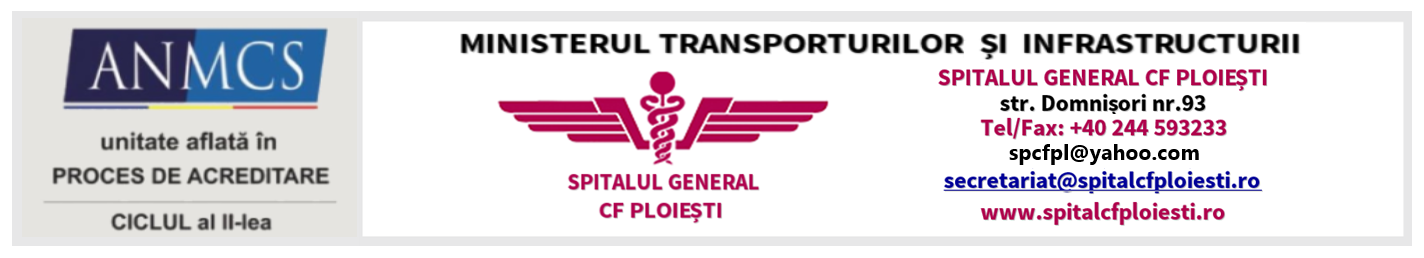 ANUNȚSpitalul General CF Ploiești scoate la concurs, în conformitate cu prevederile Ord.M.S nr.166/2023, pentru aprobarea metodologiilor privind organizarea și desfășurarea concursurilor de ocupare a posturilor vacante și temporar vacante de medic, medic stomatolog, farmacist, biolog, biochimist și chimist din unitățile sanitare publice sau din direcțiile de sănătate publică, precum și a funcțiilor de șef de secție, șef de laborator și șef de compartiment din unitățile sanitare fără paturi sau din direcțiile de sănătate publică, respectiv a funcției de farmacist-șef în unitățile sanitare publice cu paturi, următorul post temporar vacant, pe durată determinată, norma intreaga: 1 post farmacist, in cadrul Farmaciei spitalului, durata timpului de lucru 7 ore/zi, 35 ore/saptamana.Poate ocupa un post vacant persoana care îndeplineşte condiţiile prevăzute de Legea nr.53/2003-Codul muncii, republicată, cu modificările şi completările ulterioare:are cetăţenia română sau cetăţenia unui alt stat membru al Uniunii Europene, a unui stat parte la Acordul privind Spaţiul Economic European (SEE) sau cetăţenia Confederaţiei Elveţiene;cunoaşte limba română, scris şi vorbit;are capacitate de muncă în conformitate cu prevederile Legii nr. 53/2003 - Codul muncii, republicată, cu modificările şi completările ulterioare;are o stare de sănătate corespunzătoare postului pentru care candidează, atestată pe baza adeverinţei medicale eliberate de medicul de familie sau de unităţile sanitare abilitate;îndeplineşte condiţiile de studii, de vechime în specialitate şi, după caz, alte condiţii specifice potrivit cerinţelor postului scos la concurs, inclusiv condiţiile de exercitare a profesiei;nu a fost condamnată definitiv pentru săvârşirea unei infracţiuni contra securităţii naţionale, contra autorităţii, contra umanităţii, infracţiuni de corupţie sau de serviciu, infracţiuni de fals ori contra înfăptuirii justiţiei, infracţiuni săvârşite cu intenţie care ar face o persoană candidată la post incompatibilă cu exercitarea funcţiei contractuale pentru care candidează, cu excepţia situaţiei în care a intervenit reabilitarea;nu execută o pedeapsă complementară prin care i-a fost interzisă exercitarea dreptului de a ocupa funcţia, de a exercita profesia sau meseria ori de a desfăşura activitatea de care s-a folosit pentru săvârşirea infracţiunii sau faţă de aceasta nu s-a luat măsura de siguranţă a interzicerii ocupării unei funcţii sau a exercitării unei profesii;nu a comis infracţiunile prevăzute la art. 1 alin. (2) din Legea nr. 118/2019 privind Registrul naţional automatizat cu privire la persoanele care au comis infracţiuni sexuale, de exploatare a unor persoane sau asupra minorilor, precum şi pentru completarea Legii nr. 76/2008 privind organizarea şi funcţionarea Sistemului Naţional de Date Genetice Judiciare, cu modificările ulterioare, pentru domeniile prevăzute la art. 35 alin. (1) lit. h) din Hotărârea Guvernului nr. 1336/2022 pentru aprobarea Regulamentului-cadru privind organizarea şi dezvoltarea carierei personalului contractual din sectorul bugetar plătit din fonduri publice.Condiții specifice pentru ocuparea posturilor vacante de medici specialiști:Diplomă de licență;	Concursul  va consta în următoarele etape:selecția dosarului pentru înscriere (proba A) și pentru stabilirea punctajului rezultat din analiza și evaluarea activității profesionale și științifice pentru proba suplimentară de departajare (proba D), prevăzută în anexa nr.3 la ordin;proba scrisă (proba B) va avea loc la sediul Spitalului General CF Ploiesti, str.Domnisori, nr.93, Ploiesti in data de 11.04.2023, ora 0900;proba clinică/practică (proba C) va avea loc la sediul Spitalului General CF Ploiesti, str.Domnisori, nr.93, Ploiesti, în data de 30.03.2023, ora 0900.Calendarul desfășurării concursului:20.03.2023 – 24.03.2023, ora 14ºº -Perioada de înscriere a candidaților;27.03.2023, ora 16ºº -  Selecția dosarelor de înscriere ;28.03.2023, ora 16ºº - Afișarea rezultatelor selecției dosarelor;29.04.2023, ora 16ºº -Depunerea contestațiilor privind rezultatele selecției dosarelor de înscriere;30.03.2023, ora 14ºº - Afișarea rezultatelor contestațiilor privind rezultatele selecției dosarelor de înscriere;11.04.2022, ora 09ºº - Desfășurarea probei scrise;11.04.2023, ora 16ºº- Afișarea rezultatelor la proba scrisă;12.04.2023, ora ora 16ºº - Depunerea contestațiilor privind rezultatele la proba scrisă;13.04.2023, ora 16ºº -  Afișarea rezultatelor contestațiilor privind proba scrisă;14.04.2023, ora 09ºº -  Susținerea  probei clinice/practice;14.04.2023, ora 16ºº - Afișarea rezultatelor probei clinice;17.04.2023, ora  14ºº- Depunerea contestațiilor privind rezultatele la proba clinică;18.04.2023, ora 16ºº - Afișarea rezultatelor contestațiilor privind proba clinică;19.04.2023, ora 16ºº - Afișarea rezultatelor finale ale concursului;Dosarele se vor depune la sediul spitalului – Ploiești, str.Domnisorii nr.93 – Birou RUS, până la data de 24.03.2023, ora 1400.Rezultatele selectării dosarelor de înscriere, cu menţiunea „admis” sau „respins”, se vor afişa la avizierul şi pe site-ul spitalului în data de 04.04.2023, ora 1600 .Comunicarea rezultatelor la fiecare probă a concursului se va face prin specificarea punctajului final al fiecărui candidat și a mențiunii ”admis” sau ”respins”, prin afișarea la avizierul și pe site-ul spitalului, în termen de maximum o zi lucrătoare de la data finalizării probei.Rezultatele finale se afișează la avizierul și pe pe site-ul spitalului, în termen de o zi lucrătoare de la expirarea termenului de soluționare a contestațiilor pentru ultima probă, prin specificarea punctajului final al fiecărui candidat și a mențiunii ”admis” sau ”respins”.Conținutul dosarului de înscriere la concurs și locul de înscriere:I. Conținutul dosarului de înscriere:formular de înscriere la concurs, conform modelului prevăzut în anexa nr.1,  atașat la anunț;copie după diploma de licenţă;copie a certificatului de membru al organizaţiei profesionale cu viza pe anul în curs;dovada/înscrisul din care să rezulte că nu i-a fost aplicată una dintre sancţiunile prevăzute la art. 455 alin. (1) lit. e) sau f), la art. 541 alin. (1) lit. d) sau e), respectiv la art. 628 alin. (1) lit. d) sau    e) din Legea nr. 95/2006 privind reforma în domeniul sănătăţii, republicată, cu modificările şi completările ulterioare;acte doveditoare pentru calcularea punctajului prevăzut în anexa nr. 3 la ordin;certificat de cazier judiciar sau, după caz, extrasul de pe cazierul judiciar;certificatul de integritate comportamentală din care să reiasă că nu s-au comis infracţiuni prevăzute la art. 1 alin. (2) din Legea nr. 118/2019 privind Registrul naţional automatizat cu privire la persoanele care au comis infracţiuni sexuale, de exploatare a unor persoane sau asupra minorilor, precum şi pentru completarea Legii nr. 76/2008 privind organizarea şi funcţionarea Sistemului Naţional de Date Genetice Judiciare, cu modificările ulterioare, pentru candidaţii înscrişi pentru posturile din cadrul sistemului de învăţământ, sănătate sau protecţie socială, precum şi orice entitate publică sau privată a cărei activitate presupune contactul direct cu copii, persoane în vârstă, persoane cu dizabilităţi sau alte categorii de persoane vulnerabile ori care presupune examinarea fizică sau evaluarea psihologică a unei persoane;adeverinţă medicală care să ateste starea de sănătate corespunzătoare, eliberată de către medicul de familie al candidatului sau de către unităţile sanitare abilitate cu cel mult 6 luni anterior derulării concursului;Pentru candidaţii cu dizabilităţi, în situaţia solicitării de
adaptare rezonabilă, adeverinţa care atestă starea de sănătate trebuie însoţită de copia certificatului de încadrare într-un grad de handicap, emis în condiţiile legii;copia actului de identitate sau orice alt document care atestă identitatea, potrivit legii, aflate în termen de valabilitate;copia certificatului de căsătorie sau a altui document prin care s-a realizat schimbarea de nume, după caz;curriculum vitae, model comun european;Certificat membru Colegiul Farmacistilor, aviz anual si polita asigurare;Documentele solicitate în copie, vor fi însoțite de cele originale la depunerea dosarului pentru certificarea copiilor de către secretarul comisiei de concurs  cu mențiunea ”conform cu originalul”.Documentele prevăzute la lit. d) și f) sunt valabile 3 luni și se depun la dosar în termen de valabilitate.Documentele pot fi transmise de candidaţi prin Poşta Română, serviciul de curierat rapid sau poşta electronică, în termenul prevăzut pentru depunerea dosarelor, conform calendarului de concurs.În situaţia în care candidaţii transmit dosarele de concurs prin Poşta Română, serviciul de curierat rapid sau poşta electronică, candidaţii primesc codul unic de identificare la o adresă de e-mail comunicată de către aceştia. Transmiterea documentelor prin poşta electronică se realizează în format pdf cu volum maxim de 1 MB, documentele fiind acceptate doar în formă lizibilă. Nerespectarea transmiterii documentelor conform mențiunilor duce la respingerea candidaților.Candidații au obligaţia de a se prezenta la Serviciul Resurse Umane Salarizare cu documentele prevăzute la punctul 7.1  lit. b)-f) în original, pentru certificarea acestora, pe tot parcursul desfăşurării concursului, dar nu mai târziu de data şi ora organizării probei scrise/practice, după caz, sub sancţiunea neemiterii actului administrativ de angajare.Prin raportare la nevoile individuale, candidatul cu dizabilităţi poate înainta comisiei de concurs, în termenul prevăzut pentru depunerea dosarelor, conform calendarului de concurs, propunerea sa privind instrumentele necesare pentru asigurarea accesibilităţii probelor de concurs.II. Locul de înscriere: Spitalul General CF Ploiesti, str. Domnisori, nr. 93, Ploiești, Jud. Prahova.Formularul de înscriere precum și tematica de concurs sunt atașate la prezentul anunț și se pot ridica și de Biroul R.U.S. al spitalului.Relații suplimentare se pot obține la telefon 0244593233, int.128 (Birou RUS).Manager,Ec.Radulescu Georgeta                                                                                                          Șef Birou RUS,Ec.Calin Elena LuminitaAnexa nr.1Formular de înscrierePersoane de contact pentru recomandări:Anexez prezentei cereri dosarul cu actele în ordinea solicitată din anunț.Menţionez că am luat cunoştinţă de condiţiile de desfăşurare a concursului.Cunoscând prevederile art. 4 pct. 2 şi 11 şi art. 6 alin. (1) lit. a) din Regulamentul (UE) 2016/679 al Parlamentului European şi al Consiliului din 27 aprilie 2016 privind protecţia persoanelor fizice în ceea ce priveşte prelucrarea datelor cu caracter personal şi privind libera circulaţie a acestor date şi de abrogare a Directivei 95/46/CE (Regulamentul general privind protecţia datelor), în ceea ce priveşte consimţământul cu privire la prelucrarea datelor cu caracter personal declar următoarele:Îmi exprim consimţământul [ ]Nu îmi exprim consimţământul [ ]cu privire la transmiterea informaţiilor şi documentelor, inclusiv date cu caracter personal necesare îndeplinirii atribuţiilor membrilor comisiei de concurs, membrilor comisiei de soluţionare a contestaţiilor şi ale secretarului, în format electronic. Îmi exprim consimţământul [ ]Nu îmi exprim consimţământul [ ]ca instituţia organizatoare a concursului să solicite organelor abilitate în condiţiile legii certificatul de integritate comportamentală pentru candidaţii înscrişi pentru posturile din cadrul sistemului de învăţământ, sănătate sau protecţie socială, precum şi din orice entitate publică sau privată a cărei activitate presupune contactul direct cu copii, persoane în vârstă, persoane cu dizabilităţi sau alte categorii de persoane vulnerabile ori care presupune examinarea fizică sau evaluarea psihologică a unei persoane, cunoscând că pot reveni oricând asupra consimţământului acordat prin prezentul formular.Îmi exprim consimţământul [ ]Nu îmi exprim consimţământul [ ]ca instituţia organizatoare a concursului să solicite organelor abilitate în condiţiile legii extrasul de pe cazierul judiciar cu scopul angajării, cunoscând că pot reveni oricând asupra consimţământului acordat prin prezentul formular.Declar pe propria răspundere că în perioada lucrată nu mi s-a aplicat nicio sancţiune disciplinară/mi s-a aplicat sancţiunea disciplinară ................................. .Declar pe propria răspundere, cunoscând prevederile art. 326 din Codul penal cu privire la falsul în declaraţii, că datele furnizate în acest formular sunt adevărate.Data:Semnătura:BIBLIOGRAFIE1. Cristea Aurelia Nicoleta, Farmacologie Generala, editura Didactica si Pedagogica, Bucuresti 1998 2. Dobrescu Dumitru, Farmacoterapie Practica, ed.Medicala, Bucuresti, 1989, vol.II 3. Stanescu Victor, Tehnica Farmaceutica, ed.Medicala, Bucuresti, 1983; 4. Popovici Iuliana, Lupuleasa Dumitru-Tehnologie Farmaceutica, ed.Polirom, Iasi, 2001 5. Leucuta Sorin-Tehnologie Farmaceutica Industriala,ed.Dacia, 2001 6. xxxx FR X 7. Dobrescu D., Manolescu E., Subtirica Victoria, Ivan Cristina, Dragan Anca, Memomed, ed.Minesan, Bucuresti, 1999 8.Legea nr.339/2005 privind regimul juridic al plantelor, substanţelor şi preparatelor stupefiante şi psihotrope 9.HG nr. 1915/2006 pentru aprobarea Normelor metodologice de aplicare a prevederilor Legii nr. 339/2005 privind regimul juridic al plantelor, substanţelor şi preparatelor stupefiante şi psihotrope10.Legea nr.95/2006 cu modificările şi completările ulterioare-republicată –Titlul XIV –Capitolul I-exercitarea profesiei de farmacist-republicată11.Legea farmaciei nr.266/2008 republicată  12.OMS nr. 444/2019 pentru aprobarea Normelor privind înfiinţarea, organizarea şi funcţionarea unităţilor farmaceuticeTEMATICA1. Hipnotice si sedative.2. Tranchilizante 3. Antidepresive. 4. Neurotonice. 5. Analgezice. 6. Antitusive si expectorante. 7. Antiasmatice. 8. Antianginoase. 9. Antihipertensive. 10. Vasodilatatoare cerebrale si periferice. 11. Medicatia venelor si capilarelor. 12. Diuretice. 13. Antiulceroase. 14. Antivomitive si propulsive gastrointestinale. 15. Antidiaretice si antiinflamatoare intestinale. 16. Laxative-purgative si antiflatulente. 17. Antiinflamatoare. 18. Antibiotice si chimioterapice antimicrobiene. 19. Formularea solutiilor (substante active, solventi, substante auxiliare). 20. Prepararea solutiilor. Procesul de dizolvare. Aducerea in solutie a substantei greu solubile. 21. Picaturi pentru nas. Picaturi pentru ureche. Preparate lichide pentru aplicare buco-faringiana. 22. Preparate injectabile: formulare, conditii de calitate. 23. Preparate perfuzabile: clasificare, exemple. 24. Picaturi pentru ochi. Unguente oftalmice. 25. Emulsii farmaceutice: formulare, mecanismul de actiune a emulgatorilor. Stabilitatea emulsiilor farmaceutice. 26. Suspensii farmaceutice: factori care influenteaza stabilitatea suspensiilor, conditii de calitate. 27. Formularea unguentelor. Baze de unguente oficinale. 28. Supozitoare: formulare, preparare, conditii de calitate. 29. Comprimate: formulare, preparare, conditii de calitate. 30. Capsule gelatinoase. 31. Comprimate cu eliberare modificata. 32. Stabilitatea medicamentelor.33. Biodisponibilitatea formelor farmaceutice. 34. Regimul produselor toxice si stupefiante. 35. Exercitarea profesiei de farmacist conform Legii nr.81/1997Autoritatea sau instituţia publică:Funcţia solicitată:Data organizării concursului:Numele şi prenumele candidatului:Datele de contact ale candidatului (se utilizează pentru comunicarea cu privire la concurs.): Adresa:E-mail: Telefon:Numele şi prenumeleInstituţiaFuncţiaNumărul de telefon